SOŁECTWOSOŁECTWOSOŁECTWONOWATORSKA MAŁOPOLSKA WIEŚ 2021NOWATORSKA MAŁOPOLSKA WIEŚ 2021NOWATORSKA MAŁOPOLSKA WIEŚ 2021POMOC FINANSOWA UDZIELONA SOŁECTWU ZE ŚRODKÓWWOJEWÓDZTWA MAŁOPOLSKIEGOW KWOCIE  ZŁ W RAMACH KONKURSU„MAŁOPOLSKA WIEŚ 2021”ZADANIE PN.: POMOC FINANSOWA UDZIELONA SOŁECTWU ZE ŚRODKÓWWOJEWÓDZTWA MAŁOPOLSKIEGOW KWOCIE  ZŁ W RAMACH KONKURSU„MAŁOPOLSKA WIEŚ 2021”ZADANIE PN.: POMOC FINANSOWA UDZIELONA SOŁECTWU ZE ŚRODKÓWWOJEWÓDZTWA MAŁOPOLSKIEGOW KWOCIE  ZŁ W RAMACH KONKURSU„MAŁOPOLSKA WIEŚ 2021”ZADANIE PN.: 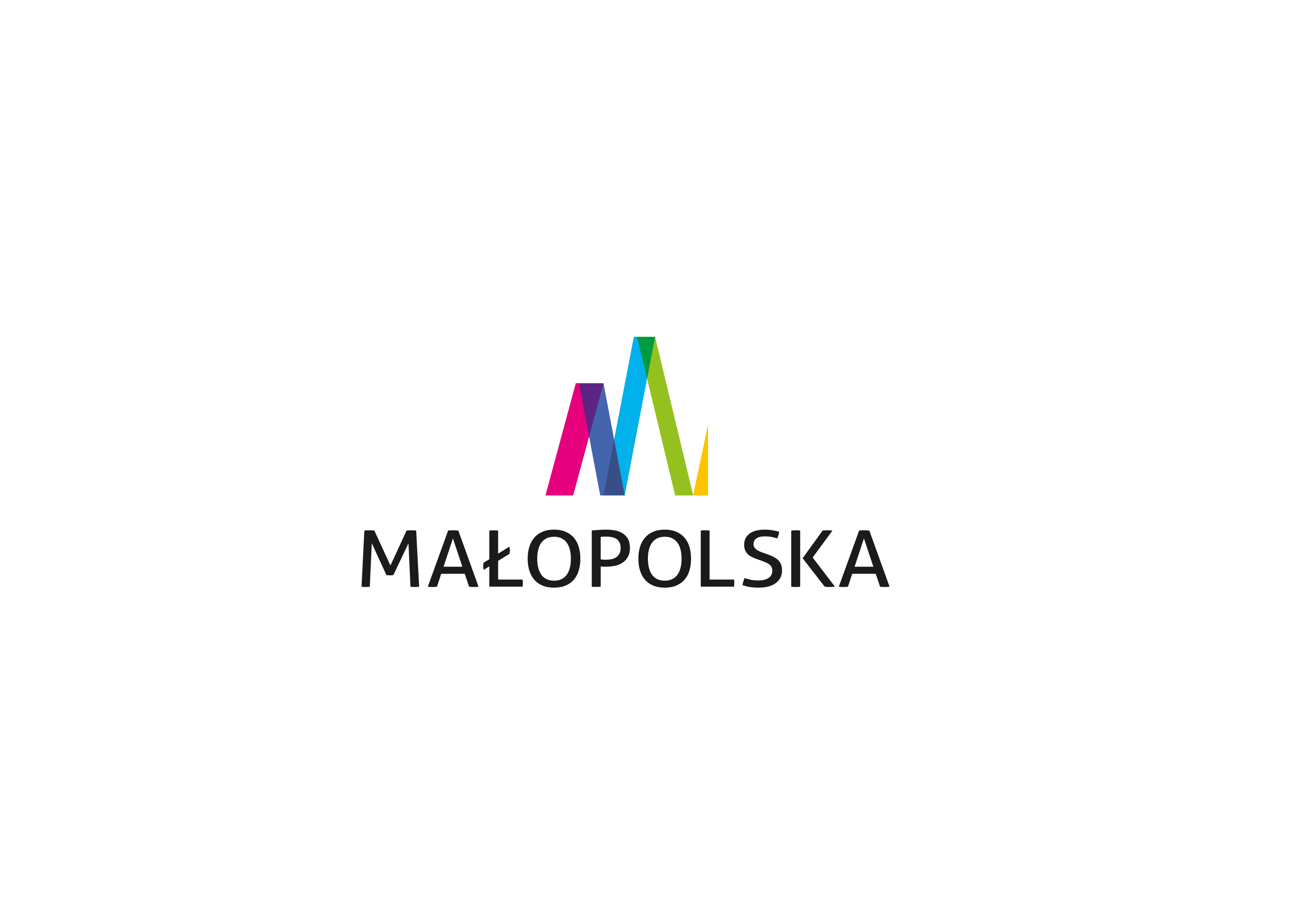 